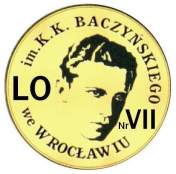 WYMAGANIA EDUKACYJNE Z CHEMII NIEZBĘDNE DO UZYSKANIA PRZEZ UCZNIAPOSZCZEGÓLNYCH ŚRÓDROCZNYCH I ROCZNYCH OCEN KLASYFIKACYJNYCH WYNIKAJĄCYCH 
Z REALIZOWANEGO PROGRAMU NAUCZANIA Program nauczania chemii w zakresie rozszerzonym dla liceum ogólnokształcącego i technikum. To jest chemia. M. Litwin, Sz. Styka-Wlazło, wyd. Nowa EraLICEUM 4-LETNIE ZAKRES ROZSZERZONY  (KLASY 1)Szczegółowe wymagania edukacyjne dla klasy 1A,1B, 1B1, 1B2, 1B3, 1C, 1D, 1F, 1ISzczegółowe wymagania edukacyjne dla klasy 1A,1B, 1B1, 1B2, 1B3, 1C, 1D, 1F, 1ISzczegółowe wymagania edukacyjne dla klasy 1A,1B, 1B1, 1B2, 1B3, 1C, 1D, 1F, 1ISzczegółowe wymagania edukacyjne dla klasy 1A,1B, 1B1, 1B2, 1B3, 1C, 1D, 1F, 1ISzczegółowe wymagania edukacyjne dla klasy 1A,1B, 1B1, 1B2, 1B3, 1C, 1D, 1F, 1ISzczegółowe wymagania edukacyjne dla klasy 1A,1B, 1B1, 1B2, 1B3, 1C, 1D, 1F, 1ISzczegółowe wymagania edukacyjne dla klasy 1A,1B, 1B1, 1B2, 1B3, 1C, 1D, 1F, 1ISzczegółowe wymagania edukacyjne dla klasy 1A,1B, 1B1, 1B2, 1B3, 1C, 1D, 1F, 1IUczeń spełnia wszystkie wymagania edukacyjne dla poziomu podstawowego, a ponadto wymagania wyszczególnione poniżej.Uczeń spełnia wszystkie wymagania edukacyjne dla poziomu podstawowego, a ponadto wymagania wyszczególnione poniżej.Uczeń spełnia wszystkie wymagania edukacyjne dla poziomu podstawowego, a ponadto wymagania wyszczególnione poniżej.Uczeń spełnia wszystkie wymagania edukacyjne dla poziomu podstawowego, a ponadto wymagania wyszczególnione poniżej.Uczeń spełnia wszystkie wymagania edukacyjne dla poziomu podstawowego, a ponadto wymagania wyszczególnione poniżej.Uczeń spełnia wszystkie wymagania edukacyjne dla poziomu podstawowego, a ponadto wymagania wyszczególnione poniżej.Uczeń spełnia wszystkie wymagania edukacyjne dla poziomu podstawowego, a ponadto wymagania wyszczególnione poniżej.Uczeń spełnia wszystkie wymagania edukacyjne dla poziomu podstawowego, a ponadto wymagania wyszczególnione poniżej.Ocenę niedostateczną otrzymuje uczeń, który nie spełnia wymagań edukacyjnych niezbędnych do uzyskania oceny dopuszczającej.Ocenę celującą otrzymuje uczeń, które ze wszystkich form sprawdzania wiedzy i umiejętności uzyskał 100% możliwych do zdobycia punktówOcenę niedostateczną otrzymuje uczeń, który nie spełnia wymagań edukacyjnych niezbędnych do uzyskania oceny dopuszczającej.Ocenę celującą otrzymuje uczeń, które ze wszystkich form sprawdzania wiedzy i umiejętności uzyskał 100% możliwych do zdobycia punktówOcenę niedostateczną otrzymuje uczeń, który nie spełnia wymagań edukacyjnych niezbędnych do uzyskania oceny dopuszczającej.Ocenę celującą otrzymuje uczeń, które ze wszystkich form sprawdzania wiedzy i umiejętności uzyskał 100% możliwych do zdobycia punktówOcenę niedostateczną otrzymuje uczeń, który nie spełnia wymagań edukacyjnych niezbędnych do uzyskania oceny dopuszczającej.Ocenę celującą otrzymuje uczeń, które ze wszystkich form sprawdzania wiedzy i umiejętności uzyskał 100% możliwych do zdobycia punktówOcenę niedostateczną otrzymuje uczeń, który nie spełnia wymagań edukacyjnych niezbędnych do uzyskania oceny dopuszczającej.Ocenę celującą otrzymuje uczeń, które ze wszystkich form sprawdzania wiedzy i umiejętności uzyskał 100% możliwych do zdobycia punktówOcenę niedostateczną otrzymuje uczeń, który nie spełnia wymagań edukacyjnych niezbędnych do uzyskania oceny dopuszczającej.Ocenę celującą otrzymuje uczeń, które ze wszystkich form sprawdzania wiedzy i umiejętności uzyskał 100% możliwych do zdobycia punktówOcenę niedostateczną otrzymuje uczeń, który nie spełnia wymagań edukacyjnych niezbędnych do uzyskania oceny dopuszczającej.Ocenę celującą otrzymuje uczeń, które ze wszystkich form sprawdzania wiedzy i umiejętności uzyskał 100% możliwych do zdobycia punktówOcenę niedostateczną otrzymuje uczeń, który nie spełnia wymagań edukacyjnych niezbędnych do uzyskania oceny dopuszczającej.Ocenę celującą otrzymuje uczeń, które ze wszystkich form sprawdzania wiedzy i umiejętności uzyskał 100% możliwych do zdobycia punktów[1][2][3][3][3][4][4][5]Wymagania niezbędne do uzyskania oceny dopuszczającej[1]Wymagania niezbędne do uzyskania oceny dostatecznej[1] + [2]Wymagania niezbędne do uzyskania oceny dobrej[1] + [2] + [3]Wymagania niezbędne do uzyskania oceny dobrej[1] + [2] + [3]Wymagania niezbędne do uzyskania oceny dobrej[1] + [2] + [3]Wymagania niezbędne do uzyskania oceny bardzo dobrej[1] + [2] + [3] + [4]Wymagania niezbędne do uzyskania oceny bardzo dobrej[1] + [2] + [3] + [4]Wymagania niezbędne do uzyskania oceny celującej[1] + [2] + [3] + [4] + [5]PRACOWNIA CHEMICZNA. PRZEPISY BHP I REGULAMINPRACOWNIA CHEMICZNA. PRZEPISY BHP I REGULAMINPRACOWNIA CHEMICZNA. PRZEPISY BHP I REGULAMINPRACOWNIA CHEMICZNA. PRZEPISY BHP I REGULAMINPRACOWNIA CHEMICZNA. PRZEPISY BHP I REGULAMINPRACOWNIA CHEMICZNA. PRZEPISY BHP I REGULAMINPRACOWNIA CHEMICZNA. PRZEPISY BHP I REGULAMINPRACOWNIA CHEMICZNA. PRZEPISY BHP I REGULAMINwymienia nazwy szkła i podstawowego sprzętu laboratoryjnegowymienia zasady bezpiecznej pracy w szkolnej pracowni chemicznej (w tym ogrzewania zawartości probówki w płomieniu palnika) i je stosujewymienia, jakie informacje można uzyskać, mając do dyspozycji karty charakterystyk substancjiokreśla przeznaczenie szkła i podstawowego sprzętu laboratoryjnegoodszukuje w kartach charakterystyk substancji informacje na temat zagrożeń związanych ze stosowaniem podstawowych odczynnikówbezpiecznie posługuje się podstawowym sprzętem laboratoryjnym i odczynnikami chemicznymiprzedstawia przebieg doświadczenia za pomocą schematycznego rysunku i formułuje wnioskiokreśla przeznaczenie szkła i podstawowego sprzętu laboratoryjnegoodszukuje w kartach charakterystyk substancji informacje na temat zagrożeń związanych ze stosowaniem podstawowych odczynnikówbezpiecznie posługuje się podstawowym sprzętem laboratoryjnym i odczynnikami chemicznymiprzedstawia przebieg doświadczenia za pomocą schematycznego rysunku i formułuje wnioskizna i stosuje zasady BHP w laboratorium wraz z regułami udzielania pierwszej pomocyodszukuje w karcie charakterystyk substancji informacje na temat wpływu podanego odczynnika chemicznego na organizmzna i stosuje zasady BHP w laboratorium wraz z regułami udzielania pierwszej pomocyodszukuje w karcie charakterystyk substancji informacje na temat wpływu podanego odczynnika chemicznego na organizmwykorzystuje tekst o tematyce chemicznej (np. karty pracy) i przygotowane przez nauczyciela odczynniki (sprzęt) w celu formułowania problemów badawczych, weryfikacji postawionych hipotez oraz wykonuje pod kierunkiem nauczyciela doświadczenie chemiczne (zgodnie z zasadami BHP)dokumentuje przebieg doświadczenia z użyciem narzędzi informatycznych oraz prezentuje uzyskane wyniki na forum grupy lub klasywykorzystuje tekst o tematyce chemicznej (np. karty pracy) i przygotowane przez nauczyciela odczynniki (sprzęt) w celu formułowania problemów badawczych, weryfikacji postawionych hipotez oraz wykonuje pod kierunkiem nauczyciela doświadczenie chemiczne (zgodnie z zasadami BHP)dokumentuje przebieg doświadczenia z użyciem narzędzi informatycznych oraz prezentuje uzyskane wyniki na forum grupy lub klasyplanuje krok po kroku przebieg doświadczenia chemicznego z wykorzystaniem literatury przedmiotu, zasobów internetu oraz metodologii badawczej, krytycznie analizuje uzyskane informacje, a następnie samodzielnie przygotowuje listę odczynników (sprzęt laboratoryjny) oraz procedurę wykonania doświadczeniawyjaśnia, posługując się terminologią chemiczną, wiedzą z różnych źródeł informacji i kartami charakterystyk substancji, jaki jest mechanizm szkodliwego działania substancjiATOMY, CZĄSTECZKI I STECHIOMETRIA CHEMICZNAATOMY, CZĄSTECZKI I STECHIOMETRIA CHEMICZNAATOMY, CZĄSTECZKI I STECHIOMETRIA CHEMICZNAATOMY, CZĄSTECZKI I STECHIOMETRIA CHEMICZNAATOMY, CZĄSTECZKI I STECHIOMETRIA CHEMICZNAATOMY, CZĄSTECZKI I STECHIOMETRIA CHEMICZNAATOMY, CZĄSTECZKI I STECHIOMETRIA CHEMICZNAATOMY, CZĄSTECZKI I STECHIOMETRIA CHEMICZNAwyszczególnia jądro i elektrony jako składniki atomudefiniuje pojęcia: proton, neutron, elektron, atomobjaśnia pojęcie izotopu i nuklidudefiniuje pojęcie nukleonuobjaśnia, czym są liczba atomowa i liczba masowaopisuje różnice między protonem a neutronemna podstawie znajomości liczb Z i A wymienia liczbę cząstek elementarnych wchodzących w skład atomu danego pierwiastkawymienia izotopy wodoru i opisuje ich budowęwskazuje w zbiorze nuklidów te, które są izotopami, izotonami, izobarami, mając do dyspozycji tekst o tematyce chemicznej (w szczególności definicje izotonów, izobarów)opisuje budowę atomów pierwiastków rozpoczynających i kończących dany szereg promieniotwórczy, mając do dyspozycji szeregi promieniotwórczewskazuje w zbiorze nuklidów te, które są izotopami, izotonami, izobarami, mając do dyspozycji tekst o tematyce chemicznej (w szczególności definicje izotonów, izobarów)opisuje budowę atomów pierwiastków rozpoczynających i kończących dany szereg promieniotwórczy, mając do dyspozycji szeregi promieniotwórczepotrafi określić przez kogo i kiedy zostały odkryte neutrony, elektrony i protonypotrafi wymienić techniki badawcze, za pomocą których można obrazować powierzchnię próbki ze zdolnością rozdzielczą na poziomie atomowympotrafi określić przez kogo i kiedy zostały odkryte neutrony, elektrony i protonypotrafi wymienić techniki badawcze, za pomocą których można obrazować powierzchnię próbki ze zdolnością rozdzielczą na poziomie atomowympotrafi opisać, w jaki sposób zostały odkryte protony, elektrony i neutronyprzedstawia kwarkową budowę protonu i neutronu oraz wyjaśnia, na czym polega ich wzajemna przemianapotrafi opisać, w jaki sposób zostały odkryte protony, elektrony i neutronyprzedstawia kwarkową budowę protonu i neutronu oraz wyjaśnia, na czym polega ich wzajemna przemianadefiniuje jednostkę masy atomowejdefiniuje pojęcia: masa atomowa i masa cząsteczkowana podstawie danych zawartych w układzie okresowym określa masy atomowe pierwiastków oraz oblicza masy cząsteczkoweoblicza średnią masę atomową pierwiastka jako średnią ważoną z zawartości procentowej poszczególnych izotopówoblicza procentowy skład izotopowy pierwiastków, mając do dyspozycji średnią masę atomową pierwiastkaprzelicza masy atomowe i cząsteczkowe na masy w gramach i odwrotnieprzelicza masy atomowe i cząsteczkowe na masy w gramach i odwrotniewykonuje obliczenia związane z pojęciami: masa atomowa, masa cząsteczkowa, liczba atomowa, liczba masowa, jednostka masy atomowej (o większym stopniu trudności)wykonuje obliczenia związane z pojęciami: masa atomowa, masa cząsteczkowa, liczba atomowa, liczba masowa, jednostka masy atomowej (o większym stopniu trudności)potrafi wymienić pierwiastki składające się z takich samych nuklidówwyjaśnia, dlaczego właściwości pierwiastków nie zmieniają się okresowo wraz ze wzrostem masy atomowej, ale zmieniają się wraz ze wzrostem liczby atomowej, mając do dyspozycji masy atomowe wszystkich pierwiastków oraz informacje na temat historii powstawania układu okresowegopotrafi wymienić pierwiastki składające się z takich samych nuklidówwyjaśnia, dlaczego właściwości pierwiastków nie zmieniają się okresowo wraz ze wzrostem masy atomowej, ale zmieniają się wraz ze wzrostem liczby atomowej, mając do dyspozycji masy atomowe wszystkich pierwiastków oraz informacje na temat historii powstawania układu okresowegodefiniuje pojęcia: mol i masa molowakorzystając z układu okresowego, podaje wartości mas molowych pierwiastkówna podstawie wzoru chemicznego oblicza wartości mas molowych związków chemicznych oraz pierwiastków występujących pod postacią cząsteczekpodaje treść prawa Avogadrakorzysta z wartości gęstości i oblicza masy molowe gazów – głównych składników powietrzawyjaśnia pojęcie: objętość molowa gazówwykonuje proste obliczenia związane z pojęciami: mol, masa molowa, objętość molowa gazów w warunkach normalnychwyjaśnia pojęcie: liczba Avogadra oraz wiąże mol z liczbą cząstek zawartych w podanej ilości substancjipodaje treść prawa Avogadracharakteryzuje warunki normalneoblicza masy molowe hydratów, wodorosoli, hydroksosoli, mając do dyspozycji wzór sumaryczny lub nazwę systematyczną związkuswobodnie operuje pojęciami mola, masy molowej i objętości molowejstosuje w obliczeniach chemicznych równanie Clapeyronawyjaśnia pojęcie wydajności reakcjiwyjaśnia własnymi słowami, jakie wnioski wynikają z analizy treści prawa Avogadraoblicza zawartości procentowe wody w szeregu hydratów, mając do dyspozycji nazwy i wzory hydratów (masy molowe)swobodnie operuje pojęciami mola, masy molowej i objętości molowejstosuje w obliczeniach chemicznych równanie Clapeyronawyjaśnia pojęcie wydajności reakcjiwyjaśnia własnymi słowami, jakie wnioski wynikają z analizy treści prawa Avogadraoblicza zawartości procentowe wody w szeregu hydratów, mając do dyspozycji nazwy i wzory hydratów (masy molowe)porównuje gęstości różnych gazów na podstawie znajomości ich mas molowychwykonuje obliczenia dotyczące mola, masy molowej i objętości molowej o podwyższonym stopniu trudnościoblicza średnią masę molową powietrza (mając do dyspozycji informacje na temat zawartości procentowej poszczególnych gazów w powietrzu) i na tej podstawie przewiduje, który z gazów będzie cięższy / lżejszy od powietrzaporównuje gęstości różnych gazów na podstawie znajomości ich mas molowychwykonuje obliczenia dotyczące mola, masy molowej i objętości molowej o podwyższonym stopniu trudnościoblicza średnią masę molową powietrza (mając do dyspozycji informacje na temat zawartości procentowej poszczególnych gazów w powietrzu) i na tej podstawie przewiduje, który z gazów będzie cięższy / lżejszy od powietrzaznając masę molową gazu oraz średnią masę molową powietrza, proponuje sposób zbierania wydzielającego się gazupotrafi zaplanować i przeprowadzić doświadczenie mające na celu wyznaczenie liczby Avogadraznając masę molową gazu oraz średnią masę molową powietrza, proponuje sposób zbierania wydzielającego się gazupotrafi zaplanować i przeprowadzić doświadczenie mające na celu wyznaczenie liczby Avogadrapotrafi wyjaśnić różnicę między wzorem rzeczywistym a empirycznymformułuje prawo stałości składu związku chemicznegopodaje wzory sumaryczne prostych związków chemicznychoblicza skład procentowy poszczególnych pierwiastków w związku chemicznymna podstawie danych zawartości procentowych poszczególnych pierwiastków potrafi określić wzór empiryczny (elementarny) i rzeczywisty związku chemicznegopotrafi określić wzór rzeczywisty na podstawie wzoru elementarnego i gęstości par substancji (bezwzględnej i względnej)ustala empiryczny i rzeczywisty wzór związku chemicznego, mając do dyspozycji wyniki analizy spaleniowej (masę CO2 i masę H2O)potrafi określić wzór rzeczywisty na podstawie wzoru elementarnego i gęstości par substancji (bezwzględnej i względnej)ustala empiryczny i rzeczywisty wzór związku chemicznego, mając do dyspozycji wyniki analizy spaleniowej (masę CO2 i masę H2O)potrafi wymienić metody wyznaczania wzorów substancjipotrafi wymienić metody wyznaczania wzorów substancjipotrafi wyjaśnić, na czym polegają metody wyznaczania wzorów substancjiustala empiryczny i rzeczywisty wzór związku chemicznego na podstawie wyników analizy spaleniowejrozwiązuje zadania wieloetapowe poprzedzone informacją wprowadzającąpotrafi wyjaśnić, na czym polegają metody wyznaczania wzorów substancjiustala empiryczny i rzeczywisty wzór związku chemicznego na podstawie wyników analizy spaleniowejrozwiązuje zadania wieloetapowe poprzedzone informacją wprowadzającązapisuje równania najprostszych reakcji chemicznych na podstawie słownego lub graficznego opisu definiuje stosunek molowy reagentówna podstawie równania reakcji ustala stosunek masowy reagentówpisze i bilansuje równania prostych reakcji chemicznychwykonuje proste obliczenia dotyczące stosunku masowego reagentów i wzorów związków chemicznychinterpretuje równania reakcji w ujęciu molowymoblicza ilość substancji, która przereaguje z podaną ilością reagentuustala masę produktu otrzymanego w reakcji podanych ilości substratówna podstawie równania reakcji ustala stosunek objętościowy gazowych reagentówoblicza stosunek masowy reagentów na podstawie stosunku molowegodefiniuje pojecie stosunku stechiometrycznego i niestechiometrycznegooblicza, korzystając z podanego stosunku masowego reagentów, masę powstającego produktu w przypadku, gdy jeden z substratów znajduje się w nadmiarzestosuje w obliczeniach objętość molową gazów w warunkach normalnych, np. ustala objętość tlenu potrzebną do spalenia podanej ilości węglowodoruustala skład mieszaniny otrzymanej w wyniku reakcji niestechiometrycznych ilości np. dwóch gazówoblicza, korzystając z podanego stosunku masowego reagentów, masę powstającego produktu w przypadku, gdy jeden z substratów znajduje się w nadmiarzestosuje w obliczeniach objętość molową gazów w warunkach normalnych, np. ustala objętość tlenu potrzebną do spalenia podanej ilości węglowodoruustala skład mieszaniny otrzymanej w wyniku reakcji niestechiometrycznych ilości np. dwóch gazówwyjaśnia, dlaczego objętości reagujących gazów i gazowych produktów reakcji mierzone w tych samych warunkach pozostają w stosunku niewielkich liczb całkowitychwykonuje obliczenia stechiometryczne dotyczące mas molowych, objętości molowych, liczby cząsteczek oraz niestechiometrycznych ilości substratów i produktów (o znacznym stopniu trudności) wykonuje obliczenia związane z wydajnością reakcji chemicznychwyjaśnia, dlaczego objętości reagujących gazów i gazowych produktów reakcji mierzone w tych samych warunkach pozostają w stosunku niewielkich liczb całkowitychwykonuje obliczenia stechiometryczne dotyczące mas molowych, objętości molowych, liczby cząsteczek oraz niestechiometrycznych ilości substratów i produktów (o znacznym stopniu trudności) wykonuje obliczenia związane z wydajnością reakcji chemicznychwyjaśnia różnicę między gazem doskonałym a rzeczywistymwykonuje obliczenia stechiometryczne o podwyższonym stopniu trudności (w tym z zastosowaniem równania Clapeyrona)wyjaśnia różnicę między gazem doskonałym a rzeczywistymwykonuje obliczenia stechiometryczne o podwyższonym stopniu trudności (w tym z zastosowaniem równania Clapeyrona)definiuje pojęcia: nuklid i radionuklidwymienia czynniki wpływające na trwałość jąderwymienia rodzaje przemian jądrowychopisuje budowę cząstek α  i  β wymienia rodzaje promieniowania jądrowego i je definiujepodaje przykłady nuklidów promieniotwórczychwyjaśnia, na czym polega zjawisko promieniotwórczości naturalnej i sztucznejpisze równania reakcji prostych przemian jądrowych, np. emisji cząstek α  i  βokreśla właściwości promieniowania α, β i γ wyjaśnia przyczynę różnicy między wartością masy atomowej a sumą mas swobodnych nukleonów i elektronów w atomieobjaśnia, na czym polega tzw. wychwyt Kokreśla właściwości promieniowania α, β i γ wyjaśnia przyczynę różnicy między wartością masy atomowej a sumą mas swobodnych nukleonów i elektronów w atomieobjaśnia, na czym polega tzw. wychwyt Kporównuje właściwości promieniowania Roentgena z promieniowaniem jądrowymopisuje wpływ składu jądra na jego trwałośćporównuje właściwości promieniowania Roentgena z promieniowaniem jądrowymopisuje wpływ składu jądra na jego trwałośćpodaje przykłady naturalnych przemian jądrowych oraz omawia historię ich odkryciaokreśla, wykorzystując dane odczytane z naturalnych szeregów promieniotwórczych, jakim przemianom ulegają izotopy poszczególnych pierwiastków (z uwzględnieniem reakcji równoległych i następczych) i układa równania przemianpodaje przykłady naturalnych przemian jądrowych oraz omawia historię ich odkryciaokreśla, wykorzystując dane odczytane z naturalnych szeregów promieniotwórczych, jakim przemianom ulegają izotopy poszczególnych pierwiastków (z uwzględnieniem reakcji równoległych i następczych) i układa równania przemiandefiniuje czas połowicznego rozpadu wskazuje w układzie okresowym pierwiastki promieniotwórczeprzedstawia zasady prawidłowego zapisu reakcji jądrowychtłumaczy szkodliwość promieniowania jonizującegopodaje przykłady zastosowania radioizotopówna podstawie czasu połowicznego rozpadu porównuje trwałość izotopów promieniotwórczychna podstawie pełnego zapisu przemiany jądrowej podaje jej zapis skrócony i odwrotniedefiniuje termin: defekt masy wymienia nazwy szeregów promieniotwórczych występujących w przyrodzieprzedstawia zmianę wartości stosunku liczby neutronów do liczby protonów ze wzrostem Zna podstawie znajomości początkowego i końcowego nuklidu, tworzącego dany szereg promieniotwórczy, podaje liczbę przemian α i β występujących w tym szereguokreśla położenie w układzie okresowym produktów emisji promieniowania α  i  β z jąder podanego radioizotopuna podstawie znajomości czasu połowicznego rozpadu danego nuklidu konstruuje zależność masy (liczby atomów) radioizotopu w funkcji czasuopisuje zasadę datowania metodą zegara archeologicznegona podstawie wartości czasu połowicznego rozpadu szacuje czas, po którym określona liczba jąder pierwiastka promieniotwórczego ulegnie rozpadowiomawia wpływ promieniowania jądrowego na żyjące organizmyokreśla położenie w układzie okresowym produktów emisji promieniowania α  i  β z jąder podanego radioizotopuna podstawie znajomości czasu połowicznego rozpadu danego nuklidu konstruuje zależność masy (liczby atomów) radioizotopu w funkcji czasuopisuje zasadę datowania metodą zegara archeologicznegona podstawie wartości czasu połowicznego rozpadu szacuje czas, po którym określona liczba jąder pierwiastka promieniotwórczego ulegnie rozpadowiomawia wpływ promieniowania jądrowego na żyjące organizmywskazuje różnice w przenikaniu przez materiały promieniowania α, β i γ opisuje metodę znakowania izotopowego i jej zastosowanie w naucetłumaczy pojęcie szeregu promieniotwórczego i omawia je na przykładzie szeregu uranowo-radowegoomawia regułę przesunięć Fajansa-Soddy’ego i stosuje ją przy przewidywaniu produktów przemian promieniotwórczychprzedstawia wkład Marii Skłodowskiej-Curie i Piotra Curie w rozwój wiedzy na temat budowy materii wskazuje różnice w przenikaniu przez materiały promieniowania α, β i γ opisuje metodę znakowania izotopowego i jej zastosowanie w naucetłumaczy pojęcie szeregu promieniotwórczego i omawia je na przykładzie szeregu uranowo-radowegoomawia regułę przesunięć Fajansa-Soddy’ego i stosuje ją przy przewidywaniu produktów przemian promieniotwórczychprzedstawia wkład Marii Skłodowskiej-Curie i Piotra Curie w rozwój wiedzy na temat budowy materii podaje główne źródło ciepła skorupy ziemskiejprzedstawia źródła promieniowania jądrowego w naszym otoczeniuwymienia detektory promieniowania jadrowegoobjaśnia, na jakiej zasadzie działają czujniki dymu i grubościomierzetłumaczy sposób wykrywania zmian nowotworowych metodami radioizotopowymiwyjaśnia przebieg reakcji łańcuchowejanalizuje zasadę dzialania reaktora jądrowego i bomby atomowejna podstawie wartości liczby masowej danego nuklidu przyporządkowuje go do określonego szeregu promieniotwórczegopodaje główne źródło ciepła skorupy ziemskiejprzedstawia źródła promieniowania jądrowego w naszym otoczeniuwymienia detektory promieniowania jadrowegoobjaśnia, na jakiej zasadzie działają czujniki dymu i grubościomierzetłumaczy sposób wykrywania zmian nowotworowych metodami radioizotopowymiwyjaśnia przebieg reakcji łańcuchowejanalizuje zasadę dzialania reaktora jądrowego i bomby atomowejna podstawie wartości liczby masowej danego nuklidu przyporządkowuje go do określonego szeregu promieniotwórczegowyjaśnia, jakie warunki muszą być spełnione, aby przebiegły sztuczne przemiany jądrowewymienia rodzaje przemian βstosuje zasady prawidłowego zapisu równań reakcji jądrowych do przewidywania produktów reakcji rozpadu promieniotwórczegoznając wartość t1/2 danego nuklidu, oblicza zmianę jego masy (liczby atomów) w określonym czasie znając wartość t1/2 danego nuklidu, oblicza zmianę jego masy (liczby atomów) w określonym czasie prezentuje związek między wartością liczby atomowej a typem przemiany, jakiej ulega jądrowymienia pierwiastki o największej masie, które mają trwałe izotopyprzedstawia sposoby otrzymywania radionuklidów (promieniotwórczość sztuczna) i zapisuje odpowiednie równania reakcji jądrowych prezentuje związek między wartością liczby atomowej a typem przemiany, jakiej ulega jądrowymienia pierwiastki o największej masie, które mają trwałe izotopyprzedstawia sposoby otrzymywania radionuklidów (promieniotwórczość sztuczna) i zapisuje odpowiednie równania reakcji jądrowych przedstawia założenia powłokowego modelu budowy jądra atomowegoopisuje założenia Modelu Standardowegopodaje produkty powstające podczas zderzeń atomów 14N z neutronami w atmosferze Ziemiwyjaśnia pochodzenie jednej z anomalii układu okresowego (Ar – K)podaje i definiuje jednostki dawki napromieniowania i równoważnika dawki napromieniowaniaprzedstawia założenia powłokowego modelu budowy jądra atomowegoopisuje założenia Modelu Standardowegopodaje produkty powstające podczas zderzeń atomów 14N z neutronami w atmosferze Ziemiwyjaśnia pochodzenie jednej z anomalii układu okresowego (Ar – K)podaje i definiuje jednostki dawki napromieniowania i równoważnika dawki napromieniowaniaSTRUKTURA ELEKTRONOWA ATOMUSTRUKTURA ELEKTRONOWA ATOMUSTRUKTURA ELEKTRONOWA ATOMUSTRUKTURA ELEKTRONOWA ATOMUSTRUKTURA ELEKTRONOWA ATOMUSTRUKTURA ELEKTRONOWA ATOMUSTRUKTURA ELEKTRONOWA ATOMUSTRUKTURA ELEKTRONOWA ATOMUprzedstawia planetarny model budowy atomu wodoruwymienia nazwy literowe kolejnych powłok elektronowychwymienia wielkości fizyczne, których zmienność można prześledzić w grupach i okresach układu okresowegowyjaśnia, dlaczego w układzie okresowym między wodorem a helem nie może znajdować się żaden inny pierwiastekprzedstawia treść postulatów teorii atomistycznej J. Daltonaformułuje prawo okresowości i ilustruje je stosownymi przykładamiopisuje doświadczenia przeprowadzone przez J. J. Thomsona i E. Rutherforda oraz zaproponowane przez nich modele budowy atomuwymienia wielkości fizyczne oraz przedstawia ich zmienność w grupach i okresach układu okresowegoomawia pierwsze próby klasyfikacji pierwiastków (postulaty J. Döbereinera czy J. Newlandsa)wskazuje w układzie okresowym pierwiastki o podobnych właściwościachomawia właściwości fizyczne wodorków pierwiastków należących do drugiego okresu układu okresowegoprzedstawia zmienność właściwości tlenków pierwiastków trzeciego okresu układu okresowegotłumaczy kierunek zmian energii jonizacji oraz promienia atomowego w grupach i okresach układu okresowegoomawia pierwsze próby klasyfikacji pierwiastków (postulaty J. Döbereinera czy J. Newlandsa)wskazuje w układzie okresowym pierwiastki o podobnych właściwościachomawia właściwości fizyczne wodorków pierwiastków należących do drugiego okresu układu okresowegoprzedstawia zmienność właściwości tlenków pierwiastków trzeciego okresu układu okresowegotłumaczy kierunek zmian energii jonizacji oraz promienia atomowego w grupach i okresach układu okresowegodyskutuje słuszność postulatów teorii atomistycznej Daltona w świetle współczesnej wiedzywyjaśnia, dlaczego pierwiastki są uszeregowane w układzie okresowym według wzrostu liczby atomowej, a nie masy atomowejdyskutuje słuszność postulatów teorii atomistycznej Daltona w świetle współczesnej wiedzywyjaśnia, dlaczego pierwiastki są uszeregowane w układzie okresowym według wzrostu liczby atomowej, a nie masy atomowejwyjaśnia pochodzenie prążków w widmie emisyjnym wodorutłumaczy, w jaki sposób Mendelejew przewidział właściwości fizyczne i chemiczne galuwyjaśnia pochodzenie prążków w widmie emisyjnym wodorutłumaczy, w jaki sposób Mendelejew przewidział właściwości fizyczne i chemiczne galuwyjaśnia pojęcie kwantowania wielkości fizycznychdefiniuje pojęcia: powłoka, podpowłoka elektronowa i poziom orbitalnywyjaśnia pojęcia: powłoka, podpowłoka elektronowa i poziom orbitalnyopisuje związek między powłoką, podpowłoką elektronową i obszarem orbitalnymwymienia zjawiska wskazujące na falową naturę elektronutłumaczy, dlaczego opisując budowę atomu, posługujemy się pojęciem prawdopodobieństwaznając wartość liczby kwantowej n, podaje wartości pozostałych liczb kwantowychprzedstawia zależność między odległością elektronu od jądra a wartością głównej liczby kwantowejobjaśnia, co opisuje funkcja falowatłumaczy różnice między stanem podstawowym a wzbudzonym atomuwyjaśnia, dlaczego widmo emisyjne wodoru składa się z szeregu serii widmowychwyjaśnia zasady rozmieszczenia elektronów w atomach wieloelektronowychtłumaczy różnice między stanem podstawowym a wzbudzonym atomuwyjaśnia, dlaczego widmo emisyjne wodoru składa się z szeregu serii widmowychwyjaśnia zasady rozmieszczenia elektronów w atomach wieloelektronowychpodaje postulaty N. Bohra dotyczące ruchu elektronu wokół jądra (kwantowanie energii, ruch po orbicie o określonym promieniu)wymienia i przyporządkowuje określone serie widmowe do przeskoków elektronów między odpowiednimi powłokami atomu wodoruoblicza ze wzoru Plancka 
(E = h · ν) energie kwantów światła emitowanych przez wzbudzone atomypodaje postulaty N. Bohra dotyczące ruchu elektronu wokół jądra (kwantowanie energii, ruch po orbicie o określonym promieniu)wymienia i przyporządkowuje określone serie widmowe do przeskoków elektronów między odpowiednimi powłokami atomu wodoruoblicza ze wzoru Plancka 
(E = h · ν) energie kwantów światła emitowanych przez wzbudzone atomywymienia i definiuje zjawiska będące konsekwencją falowej natury elektronuwyjaśnia, do czego służy równanie Schrödingerawyjaśnia, dlaczego zasada nieoznaczoności Heisenberga nie ma znaczenia przy opisie obiektów w makroświecieobjaśnia, co opisuje kwadrat funkcji falowejwyjaśnia, czym jest kontur orbitalu wymienia i definiuje zjawiska będące konsekwencją falowej natury elektronuwyjaśnia, do czego służy równanie Schrödingerawyjaśnia, dlaczego zasada nieoznaczoności Heisenberga nie ma znaczenia przy opisie obiektów w makroświecieobjaśnia, co opisuje kwadrat funkcji falowejwyjaśnia, czym jest kontur orbitalu definiuje elektrony walencyjne i podaje ich liczbę dla pierwiastków do Z = 20definiuje główną i poboczną liczbę kwantową, podaje ich literowe oznaczenia oraz wartości, które mogą przyjmowaćprzedstawia powłokowe i podpowłokowe konfiguracje elektronowe (pełne i skrócone) atomów pierwiastków do Z = 20opisuje związek między położeniem pierwiastka w układzie okresowym (do Z = 20) a budową jego atomupodaje nazwy literowe bloków energetycznych układu okresowegokorzystając z układu okresowego, wymienia pierwiastki bloków: s, p i dpodaje zasadę rozmieszczania elektronów na podpowłokachprzedstawia kolejność zapełniania podpowłok elektronowych w atomachzapisuje podpowłokowe konfiguracje elektronowe pierwiastków grup głównych do Z = 20 i na ich podstawie podaje położenie oraz wskazuje blok, do którego należy rozpatrywany pierwiastekpodaje maksymalną liczbę elektronów znajdujących się na poszczególnych podpowłokachomawia treść zakazu Pauliegoobjaśnia zasadę przynależności pierwiastka do danego bloku energetycznego w układzie okresowymopisuje kształt przestrzenny orbitali s i pprzyporządkowuje danej wartości pobocznej liczby kwantowej odpowiedni typ orbitalu i odwrotnietłumaczy, dlaczego maksymalna liczba elektronów na podpowłokach s, p, d, f wynosi odpowiednio 2, 6, 10, 14podaje treść zasady nieoznaczoności Heisenbergatłumaczy regułę Hunda i stosuje ją przy zapisie konfiguracji elektronowych atomów pierwiastkówzapisuje pełne oraz skrócone (z symbolem helowca) podpowłokowe konfiguracje elektronowe pierwiastków do Z = 38uzasadnia obecność dwóch pierwiastków w pierwszym okresie oraz ośmiu w drugim okresie tablicy Mendelejewazapisuje konfiguracje elektronowe atomów pierwiastków bloku d, wynikające z kolejności zapełniania podpowłokna podstawie konfiguracji atomu pierwiastka bloku d wskazuje elektrony walencyjne i odnajduje ten pierwiastek w układzie okresowymtłumaczy, dlaczego maksymalna liczba elektronów na podpowłokach s, p, d, f wynosi odpowiednio 2, 6, 10, 14podaje treść zasady nieoznaczoności Heisenbergatłumaczy regułę Hunda i stosuje ją przy zapisie konfiguracji elektronowych atomów pierwiastkówzapisuje pełne oraz skrócone (z symbolem helowca) podpowłokowe konfiguracje elektronowe pierwiastków do Z = 38uzasadnia obecność dwóch pierwiastków w pierwszym okresie oraz ośmiu w drugim okresie tablicy Mendelejewazapisuje konfiguracje elektronowe atomów pierwiastków bloku d, wynikające z kolejności zapełniania podpowłokna podstawie konfiguracji atomu pierwiastka bloku d wskazuje elektrony walencyjne i odnajduje ten pierwiastek w układzie okresowymwymienia pierwiastki o nietypowym rozmieszczeniu elektronów (chrom, miedź, srebro)rysuje wykres przedstawiający zależność gęstości prawdopodobieństwa znalezienia elektronu opisywanego przez orbital 1s w funkcji jego odległości od jądrawymienia pierwiastki o nietypowym rozmieszczeniu elektronów (chrom, miedź, srebro)rysuje wykres przedstawiający zależność gęstości prawdopodobieństwa znalezienia elektronu opisywanego przez orbital 1s w funkcji jego odległości od jądratłumaczy, na czym polega przybliżenie jednoelektronowepodaje konfiguracje stanów wzbudzonych atomu heluwyjaśnia, posługując się terminologią chemiczną i wiedzą z różnych źródeł informacji, na czym polega efekt relatywistyczny oraz porównuje konfiguracje elektronowe atomu srebra i złota i na podstawie porównania konfiguracji oraz zgromadzonej wiedzy określa przyczyny różnicy w barwach złota i srebratłumaczy, na czym polega przybliżenie jednoelektronowepodaje konfiguracje stanów wzbudzonych atomu heluwyjaśnia, posługując się terminologią chemiczną i wiedzą z różnych źródeł informacji, na czym polega efekt relatywistyczny oraz porównuje konfiguracje elektronowe atomu srebra i złota i na podstawie porównania konfiguracji oraz zgromadzonej wiedzy określa przyczyny różnicy w barwach złota i srebradefiniuje elektrony walencyjne i je odnajduje w zapisach konfiguracji elektronowych atomów pierwiastków bloków: s i p wskazuje pierwiastek bloku s lub bloku p w układzie okresowym na podstawie znajomości konfiguracji elektronowej atomu tego pierwiastkadefiniuje magnetyczną i spinową liczbę kwantową, podaje ich literowe oznaczenia oraz wartości, jakie mogą przyjmowaćwyjaśnia, co oznaczają indeksy x, y, z umieszczane przy symbolach orbitali pprzyporządkowuje danej wartości pobocznej liczby kwantowej odpowiedni typ orbitalu i odwrotniepodaje treść zakazu Pauliego i reguły Hunda oraz stosuje je przy zapisie klatkowym konfiguracji elektronowychprzyporządkowuje danej wartości pobocznej liczby kwantowej odpowiedni typ orbitalu i odwrotniepodaje treść zakazu Pauliego i reguły Hunda oraz stosuje je przy zapisie klatkowym konfiguracji elektronowychprzedstawia graficznie (modele klatkowe) konfiguracje elektronowe pierwiastków do Z = 38wyjaśnia pojęcie spinu elektronowegowyjaśnia, dlaczego pierwszy szereg d znajduje się w czwartym okresieprzedstawia graficznie (modele klatkowe) konfiguracje elektronowe pierwiastków do Z = 38wyjaśnia pojęcie spinu elektronowegowyjaśnia, dlaczego pierwszy szereg d znajduje się w czwartym okresieproponuje numery powłok i symbole podpowłok, a także schematy klatkowe konfiguracji elektronów walencyjnych atomów Be, B, C, P, S w stanach wzbudzonych, mając do dyspozycji numery powłok i symbole podpowłok oraz schematy klatkowe konfiguracji elektronów walencyjnych atomów w stanie podstawowym proponuje numery powłok i symbole podpowłok, a także schematy klatkowe konfiguracji elektronów walencyjnych atomów Be, B, C, P, S w stanach wzbudzonych, mając do dyspozycji numery powłok i symbole podpowłok oraz schematy klatkowe konfiguracji elektronów walencyjnych atomów w stanie podstawowym opisuje, posługując się dostępnymi źródłami informacji, w jaki sposób powstawał układ okresowy pierwiastków (z uwzględnieniem pierwszych prób klasyfikacji pierwiastków)podaje nazwy grup pierwiastków bloków s, pokreśla przynależność pierwiastków do bloków konfiguracyjnych s, p, d, mając do dyspozycji konfigurację elektronową atomu pierwiastkapodaje nazwy grup pierwiastków bloków s, p, dszereguje atomy pierwiastków według rosnącej / malejącej wartości promienia atomowego, mając do dyspozycji układ okresowy pierwiastków i konfiguracje elektronowe atomów wyjaśnia własnymi słowami, jaki jest związek między budową atomu a położeniem pierwiastka w układzie okresowym podaje symbol pierwiastka, mając do dyspozycji informacje na temat położenia pierwiastka w układzie okresowym (numer okresu) oraz zależności między liczbą elektronów sparowanych i niesparowanych w powłokach walencyjnych wyjaśnia własnymi słowami, jaki jest związek między budową atomu a położeniem pierwiastka w układzie okresowym podaje symbol pierwiastka, mając do dyspozycji informacje na temat położenia pierwiastka w układzie okresowym (numer okresu) oraz zależności między liczbą elektronów sparowanych i niesparowanych w powłokach walencyjnych przewiduje ogólny zapis konfiguracji elektronów walencyjnych dla atomów pierwiastków poszczególnych grup w blokach konfiguracyjnych s, p, d, mając do dyspozycji układ okresowy, numery powłok walencyjnych i literowe symbole podpowłokmając do dyspozycji informacje na temat promocji elektronowej w atomach (np. konfigurację atomów Cr, Cu) rozstrzyga, czy do promocji elektronowej może dochodzić w innych atomach w obrębie tej samej grupy (np. Mo, Ag) i zapisuje konfigurację elektronową innych atomów z uwzględnieniem promocjiprzewiduje ogólny zapis konfiguracji elektronów walencyjnych dla atomów pierwiastków poszczególnych grup w blokach konfiguracyjnych s, p, d, mając do dyspozycji układ okresowy, numery powłok walencyjnych i literowe symbole podpowłokmając do dyspozycji informacje na temat promocji elektronowej w atomach (np. konfigurację atomów Cr, Cu) rozstrzyga, czy do promocji elektronowej może dochodzić w innych atomach w obrębie tej samej grupy (np. Mo, Ag) i zapisuje konfigurację elektronową innych atomów z uwzględnieniem promocjiokreśla, posługując się układem okresowym pierwiastków, wiedzą na temat okresowości zmian właściwości pierwiastków, a także wiedzą z różnych źródeł informacji (danymi liczbowymi), który z pierwiastków w układzie okresowym ma:– największą / najmniejszą temperaturę topnienia / wrzenia– największą / najmniejszą gęstośćwyjaśnia, dlaczego wodór mimo wielu podobieństw do fluorowców, znajduje się nad litowcami w układzie okresowym pierwiastkówokreśla, posługując się układem okresowym pierwiastków, wiedzą na temat okresowości zmian właściwości pierwiastków, a także wiedzą z różnych źródeł informacji (danymi liczbowymi), który z pierwiastków w układzie okresowym ma:– największą / najmniejszą temperaturę topnienia / wrzenia– największą / najmniejszą gęstośćwyjaśnia, dlaczego wodór mimo wielu podobieństw do fluorowców, znajduje się nad litowcami w układzie okresowym pierwiastkówWIAZANIA CHEMICZNEWIAZANIA CHEMICZNEWIAZANIA CHEMICZNEWIAZANIA CHEMICZNEWIAZANIA CHEMICZNEWIAZANIA CHEMICZNEWIAZANIA CHEMICZNEWIAZANIA CHEMICZNEwyjaśnia różnice między pierwiastkiem a związkiem chemicznympodaje przykłady pierwiastków chemicznych z własnego otoczeniaopisuje budowę metali, posługując się pojęciem wiązania metalicznegowyjaśnia, na podstawie cech wiązania metalicznego, kowalność metali i ich dobre przewodnictwo elektryczneopisuje budowę prostych cząsteczek homoatomowych (H2, Cl2, N2, P4)wskazuje w układzie okresowym pierwiastki o trwałych konfiguracjach elektronowychmodeluje strukturę metali i mechanizm przewodzenia przez nie prądu elektrycznegowyjaśnia na podstawie konfiguracji elektronowych pierwiastków, dlaczego atomy gazów szlachetnych nie łączą się w cząsteczkiopisuje budowę cząsteczek siarki (S8), fosforu białego (P4) i kryształu diamentuwyjaśnia na podstawie konfiguracji elektronowych pierwiastków, dlaczego atomy gazów szlachetnych nie łączą się w cząsteczkiopisuje budowę cząsteczek siarki (S8), fosforu białego (P4) i kryształu diamentuobjaśnia, na jakiej podstawie można porównywać siłę wiązania metalicznego, np. w Na, Mg, Alwyjaśnia, dlaczego niektóre pierwiastki w temperaturze 25°C są ciałami stałymi (np. siarka, fosfor, węgiel), a inne gazami (np. wodór, chlor)objaśnia, na jakiej podstawie można porównywać siłę wiązania metalicznego, np. w Na, Mg, Alwyjaśnia, dlaczego niektóre pierwiastki w temperaturze 25°C są ciałami stałymi (np. siarka, fosfor, węgiel), a inne gazami (np. wodór, chlor)definiuje orbitale: wiążący i antywiążącytłumaczy równocenność wiązań w cząsteczce ozonuna podstawie informacji o paramagnetycznych właściwościach tlenu ocenia, czy elektronowy wzór kreskowy cząsteczki tlenu pozwala przewidzieć obecność dwóch niesparowanych elektronów w cząsteczce O2 w stanie podstawowymmając do dyspozycji schemat powstawania orbitali molekularnych cząsteczki O2 w ramach teorii LCAO MO i definicję rodników, ocenia, czy cząsteczka tlenu w stanie podstawowym jest dwurodnikiem (birodnikiem)definiuje orbitale: wiążący i antywiążącytłumaczy równocenność wiązań w cząsteczce ozonuna podstawie informacji o paramagnetycznych właściwościach tlenu ocenia, czy elektronowy wzór kreskowy cząsteczki tlenu pozwala przewidzieć obecność dwóch niesparowanych elektronów w cząsteczce O2 w stanie podstawowymmając do dyspozycji schemat powstawania orbitali molekularnych cząsteczki O2 w ramach teorii LCAO MO i definicję rodników, ocenia, czy cząsteczka tlenu w stanie podstawowym jest dwurodnikiem (birodnikiem)podaje przykłady związków chemicznych z własnego otoczeniana podstawie prawa stałości składu tłumaczy różnice między mieszaniną a związkiem chemicznymdefiniuje wiązania kowalencyjne (atomowe), kowalencyjne spolaryzowane (atomowe spolaryzowane) i jonowepodaje definicję elektroujemności i odnajduje wartości elektroujemności pierwiastków w tablicachokreśla, mając do dyspozycji układ okresowy pierwiastków chemicznych, gdzie w układzie są położone pierwiastki o największej / najmniejszej wartości elektroujemnościomawia sposoby osiągania przez atomy pierwiastków grup głównych trwałych konfiguracji najbliższych helowcówwymienia rodzaje wiązań występujących w cząsteczkach i opisuje je na wybranych przez siebie przykładachopisuje zmiany elektroujemności pierwiastków w okresach i grupach układu okresowegoprzedstawia, za pomocą wzorów elektronowych, sposób powstawania wiązania kowalencyjnego (atomowego) w cząsteczkach homo- oraz heteroatomowychdefiniuje energię jonizacjiopisuje zmiany wartości pierwszej energii jonizacji w grupach i okresach, mając do dyspozycji wartości energii jonizacjiodwołując się do budowy atomów, wyjaśnia, dlaczego wartość pierwszej energii jonizacji maleje w grupach i rośnie w okresachkorzystając z wartości elektroujemności, szereguje podane związki według wzrastającej (malejącej) polarnościodwołując się do budowy atomów, wyjaśnia, dlaczego wartość pierwszej energii jonizacji maleje w grupach i rośnie w okresachkorzystając z wartości elektroujemności, szereguje podane związki według wzrastającej (malejącej) polarnościkorzystając z definicji pierwszej, drugiej i trzeciej energii jonizacji atomów oraz odpowiednich równań przyporządkowuje wartości energii jonizacji do tych równańkorzystając z dostępnych źródeł informacji (np. tekstu o tematyce chemicznej) lub z informacji na temat wartości temperatury topnienia / wrzenia substancji, przewiduje, jaki rodzaj wiązania chemicznego występuje między atomami pierwiastków w związkukorzystając z definicji pierwszej, drugiej i trzeciej energii jonizacji atomów oraz odpowiednich równań przyporządkowuje wartości energii jonizacji do tych równańkorzystając z dostępnych źródeł informacji (np. tekstu o tematyce chemicznej) lub z informacji na temat wartości temperatury topnienia / wrzenia substancji, przewiduje, jaki rodzaj wiązania chemicznego występuje między atomami pierwiastków w związkuanalizuje wykres przedstawiający wartość pierwszej energii jonizacji atomów pierwiastków drugiego i trzeciego okresu w funkcji liczby atomowej pierwiastka i na tej podstawie wskazuje anomalie w wartościach energii jonizacji oraz proponuje wyjaśnienie tych anomalii, odwołując się do wiedzy na temat budowy atomów oraz struktury elektronowej atomówanalizuje wykres przedstawiający wartość pierwszej energii jonizacji atomów pierwiastków drugiego i trzeciego okresu w funkcji liczby atomowej pierwiastka i na tej podstawie wskazuje anomalie w wartościach energii jonizacji oraz proponuje wyjaśnienie tych anomalii, odwołując się do wiedzy na temat budowy atomów oraz struktury elektronowej atomówpodaje przykłady związków jonowych i wymienia ich cechy charakterystycznewskazuje spośród podanych związków te, w których występuje wiązanie jonowetłumaczy, dlaczego atomy metali mają tendencję do oddawania, a atomy niemetali do przyłączania elektronówopisuje budowę elektronową kationów i anionówmodeluje strukturę związków jonowychwyjaśnia zachowanie substancji jonowych podczas ich rozpuszczania w wodzie, a także dysocjacji termicznejopisuje mechanizm przewodzenia prądu przez roztwory substancji jonowychrysuje mechanizm powstawania wiązania jonowego w tlenkach, chlorkach i wodorkach metali 1. grupy układu okresowego, nazywa powstałe jonyrysuje mechanizm powstawania wiązania jonowego w związku zbudowanym z jonów prostych, mając do dyspozycji wzór sumaryczny związkuszereguje tlenki pierwiastków pierwszej / drugiej grupy i drugiego / trzeciego okresu wymienione w informacji wprowadzającej według rosnącego / malejącego charakteru wiązania jonowego, mając do dyspozycji układ okresowyrysuje mechanizm powstawania wiązania jonowego w tlenkach, chlorkach i wodorkach metali 1. grupy układu okresowego, nazywa powstałe jonyrysuje mechanizm powstawania wiązania jonowego w związku zbudowanym z jonów prostych, mając do dyspozycji wzór sumaryczny związkuszereguje tlenki pierwiastków pierwszej / drugiej grupy i drugiego / trzeciego okresu wymienione w informacji wprowadzającej według rosnącego / malejącego charakteru wiązania jonowego, mając do dyspozycji układ okresowyokreśla, na podstawie porównania wartości temperatury topnienia różnych związków chemicznych, jak zmienia się charakter wiązania jonowego w szeregu tych związkówrysuje mechanizm powstawania wiązania jonowego w związku jonowym zbudowanym z kationu metalu i np. anionu węglanowego, mając do dyspozycji wzór sumaryczny związkuokreśla, na podstawie porównania wartości temperatury topnienia różnych związków chemicznych, jak zmienia się charakter wiązania jonowego w szeregu tych związkówrysuje mechanizm powstawania wiązania jonowego w związku jonowym zbudowanym z kationu metalu i np. anionu węglanowego, mając do dyspozycji wzór sumaryczny związkuanalizuje wzór na energię sieci krystalicznej kryształu jonowego i na tej podstawie określa, jak zmienia się energia sieci krystalicznej, gdy:– rośnie promień kationu / anionu– rośnie ładunek kationu / anionu (obu jonów)weryfikuje postawione hipotezy, porównując wartości energii sieci krystalicznej zebrane w tablicach chemicznych lub w kartach pracyanalizuje wzór na energię sieci krystalicznej kryształu jonowego i na tej podstawie określa, jak zmienia się energia sieci krystalicznej, gdy:– rośnie promień kationu / anionu– rośnie ładunek kationu / anionu (obu jonów)weryfikuje postawione hipotezy, porównując wartości energii sieci krystalicznej zebrane w tablicach chemicznych lub w kartach pracyopisuje budowę cząsteczki chlorowodoru i tłumaczy, dlaczego jest ona dipolemwymienia przykłady związków chemicznych, których cząsteczki są zbudowane z atomów połączonych wiązaniami kowalencyjnymi spolaryzowanymimodeluje cząsteczkę metanurysuje na podstawie wzoru sumarycznego elektronowy wzór kreskowy cząsteczki, zaznaczając wolne pary elektronoweprzedstawia za pomocą wzorów elektronowych sposób tworzenia wielokrotnego wiązania kowalencyjnego (atomowego)porównuje właściwości związków jonowych i kowalencyjnychprzedstawia za pomocą wzorów elektronowych sposób tworzenia wielokrotnego wiązania kowalencyjnego (atomowego)porównuje właściwości związków jonowych i kowalencyjnychna podstawie sumarycznej liczby elektronów walencyjnych przewiduje, czy dany związek jest, czy nie jest rodnikiemna podstawie sumarycznej liczby elektronów walencyjnych przewiduje, czy dany związek jest, czy nie jest rodnikiemwyjaśnia sposób powstawania wiążących i antywiążących orbitali molekularnychwyjaśnia sposób powstawania wiążących i antywiążących orbitali molekularnychtłumaczy sposób powstawania wiązania koordynacyjnego, wskazuje donor i akceptor pary elektronowej, mając do dyspozycji wzory elektronowe kreskowe cząsteczek np. NH3 i BF3 oraz adduktu H3N→BF3tłumaczy sposób powstawania wiązania koordynacyjnego w cząsteczce CO, wskazuje donor i akceptor pary elektronowejrysuje kreskowy wzór elektronowy cząsteczki COobjaśnia pojęcia: ligand i liczba koordynacyjnadefiniuje kwasy i zasady według Lewisatłumaczy sposób powstawania wiązania koordynacyjnego w cząsteczkach SO2, SO3 i jonach: H3O+, NH4+, wskazuje donor i akceptor pary elektronowejrysuje kreskowy wzór elektronowy cząsteczek SO2, SO3 i jonów: H3O+, NH4+objaśnia pojęcia: ligand i liczba koordynacyjnadefiniuje kwasy i zasady według Lewisatłumaczy sposób powstawania wiązania koordynacyjnego w cząsteczkach SO2, SO3 i jonach: H3O+, NH4+, wskazuje donor i akceptor pary elektronowejrysuje kreskowy wzór elektronowy cząsteczek SO2, SO3 i jonów: H3O+, NH4+podaje wartości liczb koordynacyjnych charakterystycznych dla związków koordynacyjnychwymienia typowe ligandyprzedstawia zasady zapisywania wzorów oraz podstawy nomenklatury związków koordynacyjnychtłumaczy sposób powstawania wiązania koordynacyjnego oraz rysuje kreskowy wzór elektronowy cząsteczek: HClO4, HClO3, HClO2, H2SO4, H2SO3, HNO3, H3PO4, wskazuje donor i akceptor pary elektronowejpodaje wartości liczb koordynacyjnych charakterystycznych dla związków koordynacyjnychwymienia typowe ligandyprzedstawia zasady zapisywania wzorów oraz podstawy nomenklatury związków koordynacyjnychtłumaczy sposób powstawania wiązania koordynacyjnego oraz rysuje kreskowy wzór elektronowy cząsteczek: HClO4, HClO3, HClO2, H2SO4, H2SO3, HNO3, H3PO4, wskazuje donor i akceptor pary elektronowejrysuje kreskowy wzór elektronowy złożonych cząsteczek, np.: H2S2O3, H2S2O8, mając informacje na temat budowy cząsteczek, w szczególności liczby wiązań koordynacyjnych lub sposobu połączenia atomów w cząsteczkachanalizuje tekst o tematyce chemicznej i na tej podstawie rysuje kreskowy wzór elektronowy jonów kompleksowych, np. Ag(NH3)2+opisuje mechanizm zatrucia czadem, mając do dyspozycji wzory hemoglobiny, schemat przemian lub tekst o tematyce chemicznejwyjaśnia przyczynę trwałości związków koordynacyjnychmodeluje budowę przestrzenną jonów kompleksowych o liczbach koordynacyjnych: 4 i 6objaśnia przyczynę barwności związków koordynacyjnych metali z niezapełnionymi orbitalami drysuje kreskowy wzór elektronowy złożonych cząsteczek, np.: H2S2O3, H2S2O8, mając informacje na temat budowy cząsteczek, w szczególności liczby wiązań koordynacyjnych lub sposobu połączenia atomów w cząsteczkachanalizuje tekst o tematyce chemicznej i na tej podstawie rysuje kreskowy wzór elektronowy jonów kompleksowych, np. Ag(NH3)2+opisuje mechanizm zatrucia czadem, mając do dyspozycji wzory hemoglobiny, schemat przemian lub tekst o tematyce chemicznejwyjaśnia przyczynę trwałości związków koordynacyjnychmodeluje budowę przestrzenną jonów kompleksowych o liczbach koordynacyjnych: 4 i 6objaśnia przyczynę barwności związków koordynacyjnych metali z niezapełnionymi orbitalami dtłumaczy różnice między orbitalem atomowym a orbitalem molekularnymwyjaśnia, w jaki sposób, znając wzór związku chemicznego, można przewidzieć kształt jego cząsteczkiopisuje kształt przestrzenny cząsteczek: wody, tlenku węgla(IV), fluorku boru, amoniaku i metanudefiniuje moment dipolowywymienia warunki, które muszą zostać spełnione, aby cząsteczka była dipolemobjaśnia, dlaczego kąt między wiązaniami w cząsteczce CH4 wynosi ok. 109°27', a w cząsteczce wody i amoniaku jest od tej wartości mniejszyopisuje kształt przestrzenny cząsteczek: wody, tlenku węgla(IV), fluorku boru, amoniaku i metanudefiniuje moment dipolowywymienia warunki, które muszą zostać spełnione, aby cząsteczka była dipolemobjaśnia, dlaczego kąt między wiązaniami w cząsteczce CH4 wynosi ok. 109°27', a w cząsteczce wody i amoniaku jest od tej wartości mniejszyprzewiduje budowę cząsteczki, mając do dyspozycji wartość momentu dipolowego cząsteczki i jej wzór sumarycznyprzewiduje budowę cząsteczki, mając do dyspozycji wartość momentu dipolowego cząsteczki i jej wzór sumarycznyokreśla budowę jonów kompleksowych, mając do dyspozycji ich wzory elektronoweokreśla budowę jonów kompleksowych, mając do dyspozycji ich wzory elektronowedefiniuje pojęcie hybrydyzacjiopisuje różnice między wiązaniami σ i πwymienia typy i przedstawia schematycznie kontury orbitali zhybrydyzowanychokreśla typ hybrydyzacji w prostych cząsteczkach, np. CH4, BF3, C2H4 i C2H2podaje liczbę wiązań typu σ i π w podanych cząsteczkach, np. CO2, N2, O2, Cl2wyjaśnia, kiedy w cząsteczce powstaje orbital molekularny σ, a kiedy πwyjaśnia, dlaczego cząsteczki węglowodorów zawierających wiązania podwójne i potrójne wykazują dużą reaktywnośćpodaje liczbę orbitali atomu centralnego ulegających hybrydyzacji (na podstawie obliczeń)przedstawia schemat tworzenia orbitali molekularnych σ i π  
z odpowiednich orbitali atomowychwyjaśnia znaczenie zapisów: σ2p i π2pokreśla liczbę wiązań danego typu (σ i π) w cząsteczkach np. CO, HClO4, HClO3, HClO2, H2SO4, H2SO3, HNO3, H3PO4 i jonach H3O+, NH4+, mając do dyspozycji kreskowy wzór elektronowypodaje liczbę orbitali atomu centralnego ulegających hybrydyzacji (na podstawie obliczeń)przedstawia schemat tworzenia orbitali molekularnych σ i π  
z odpowiednich orbitali atomowychwyjaśnia znaczenie zapisów: σ2p i π2pokreśla liczbę wiązań danego typu (σ i π) w cząsteczkach np. CO, HClO4, HClO3, HClO2, H2SO4, H2SO3, HNO3, H3PO4 i jonach H3O+, NH4+, mając do dyspozycji kreskowy wzór elektronowyobjaśnia pojęcie hybrydyzacji orbitali atomowych i prezentuje kształt przestrzenny orbitali zhybrydyzowanychopisuje hybrydyzację sp3, sp2 i sp i podaje przykłady cząsteczekna podstawie teorii hybrydyzacji walencyjnych orbitali atomowych węgla tłumaczy budowę cząsteczek etanu, etenu i etynuna podstawie reakcji węglowodorów nienasyconych z bromem tłumaczy naturę wiązania wielokrotnego węgiel-węgielobjaśnia pojęcie hybrydyzacji orbitali atomowych i prezentuje kształt przestrzenny orbitali zhybrydyzowanychopisuje hybrydyzację sp3, sp2 i sp i podaje przykłady cząsteczekna podstawie teorii hybrydyzacji walencyjnych orbitali atomowych węgla tłumaczy budowę cząsteczek etanu, etenu i etynuna podstawie reakcji węglowodorów nienasyconych z bromem tłumaczy naturę wiązania wielokrotnego węgiel-węgielokreśla typ hybrydyzacji orbitali walencyjnych atomu centralnego w jonie kompleksowymprzyporządkowuje średnie wartości energii dysocjacji wiązań pojedynczych, podwójnych i potrójnych do wiązań o różnej krotności w cząsteczkach węglowodorów, mając do dyspozycji definicję energii dysocjacji wiązania szacuje wartość długości wiązania węgiel-węgiel w cząsteczce benzenu, mając do dyspozycji długości wiązania węgiel-węgiel w cząsteczkach etanu i etenuokreśla typ hybrydyzacji orbitali walencyjnych atomu centralnego w jonie kompleksowymprzyporządkowuje średnie wartości energii dysocjacji wiązań pojedynczych, podwójnych i potrójnych do wiązań o różnej krotności w cząsteczkach węglowodorów, mając do dyspozycji definicję energii dysocjacji wiązania szacuje wartość długości wiązania węgiel-węgiel w cząsteczce benzenu, mając do dyspozycji długości wiązania węgiel-węgiel w cząsteczkach etanu i etenupodaje, mając do dyspozycji definicję wiązania wodorowego, jakie warunki muszą być spełnione, aby między cząsteczkami związku chemicznego występowało wiązanie wodorowetłumaczy różnice w budowie lodu i wodyzaznacza wiązania wodorowe między cząsteczkami wody, mając do dyspozycji kreskowe wzory elektronowe cząsteczek wodywskazuje, mając do dyspozycji wykres przedstawiający temperatury wrzenia wodorków 17., 16., 15., 14. grupy układu okresowego w funkcji masy cząsteczkowej wodorków, między którymi cząsteczkami wodorków występują / nie występują wiązania wodorowewyjaśnia, dlaczego temperatura wrzenia wodorków 14. grupy rośnie wraz ze wzrostem masy cząsteczkowej wodorkukonstruuje wykres przedstawiający temperatury wrzenia wodorków 17., 16., 15., 14. grupy układu okresowego w funkcji masy cząsteczkowej wodorków, mając do dyspozycji temperatury wrzenia poszczególnych wodorkówwyjaśnia, mając do dyspozycji wzory półstrukturalne (grupowe) poszczególnych homologów, dlaczego w danym szeregu homologicznym rośnie temperatura wrzenia homologówwskazuje, mając do dyspozycji wykres przedstawiający temperatury wrzenia wodorków 17., 16., 15., 14. grupy układu okresowego w funkcji masy cząsteczkowej wodorków, między którymi cząsteczkami wodorków występują / nie występują wiązania wodorowewyjaśnia, dlaczego temperatura wrzenia wodorków 14. grupy rośnie wraz ze wzrostem masy cząsteczkowej wodorkukonstruuje wykres przedstawiający temperatury wrzenia wodorków 17., 16., 15., 14. grupy układu okresowego w funkcji masy cząsteczkowej wodorków, mając do dyspozycji temperatury wrzenia poszczególnych wodorkówwyjaśnia, mając do dyspozycji wzory półstrukturalne (grupowe) poszczególnych homologów, dlaczego w danym szeregu homologicznym rośnie temperatura wrzenia homologówwyjaśnia, w jaki sposób oddziałują ze sobą cząsteczki, które nie są dipolamiopisuje rolę wiązania wodorowego dla życia na Ziemina podstawie porównania wartości temperatury topnienia substancji oraz ich rodzaju klasyfikuje substancje ze względu na rodzaj tworzonych przez nie kryształów do: kryształów kowalencyjnych, kryształów molekularnych, kryształów jonowych i kryształów metalicznychocenia, mając do dyspozycji wzory półstrukturalne (grupowe) cząsteczek związków organicznych oraz podane temperatury wrzenia substancji, czy między cząsteczkami związków organicznych będą występowały wiązania wodorowewyjaśnia, w jaki sposób oddziałują ze sobą cząsteczki, które nie są dipolamiopisuje rolę wiązania wodorowego dla życia na Ziemina podstawie porównania wartości temperatury topnienia substancji oraz ich rodzaju klasyfikuje substancje ze względu na rodzaj tworzonych przez nie kryształów do: kryształów kowalencyjnych, kryształów molekularnych, kryształów jonowych i kryształów metalicznychocenia, mając do dyspozycji wzory półstrukturalne (grupowe) cząsteczek związków organicznych oraz podane temperatury wrzenia substancji, czy między cząsteczkami związków organicznych będą występowały wiązania wodoroweprzewiduje właściwości wody, w przypadku, gdyby jej cząsteczki nie oddziaływały ze sobąprzewiduje, mając do dyspozycji wzory półstrukturalne cząsteczek związków organicznych, możliwość wystąpienia wewnątrzcząsteczkowych wiązań wodorowych przewiduje, mając do dyspozycji wzory strukturalne cząsteczek związków organicznych wartość wypadkowego momentu dipolowego cząsteczkiprzewiduje właściwości wody, w przypadku, gdyby jej cząsteczki nie oddziaływały ze sobąprzewiduje, mając do dyspozycji wzory półstrukturalne cząsteczek związków organicznych, możliwość wystąpienia wewnątrzcząsteczkowych wiązań wodorowych przewiduje, mając do dyspozycji wzory strukturalne cząsteczek związków organicznych wartość wypadkowego momentu dipolowego cząsteczkiROZTWORYROZTWORYROZTWORYROZTWORYROZTWORYROZTWORYROZTWORYROZTWORYdefiniuje pojęcie roztworu właściwego jako optycznie jednorodnej mieszaninywyróżnia składniki roztworu: rozpuszczalnik, substancję rozpuszczonąpodaje różnicę między roztworem nasyconym a nienasyconymklasyfikuje mieszaniny jako roztwory właściwe, koloidy oraz zawiesinypodaje efekt Tyndalla jako zjawisko typowe dla koloidówkwalifikuje roztwory do roztworów właściwych i układów koloidalnychwymienia rodzaje koloidów spotykanych w życiu codziennym (majonez, dym, itp.)wyjaśnia zjawisko rozpraszania światła przez koloidy, tzw. efekt Tyndalladefiniuje pojęcia koagulacji i peptyzacji oraz podaje przykłady tych zjawisk znane z życia codziennegowyjaśnia zjawisko rozpraszania światła przez koloidy, tzw. efekt Tyndalladefiniuje pojęcia koagulacji i peptyzacji oraz podaje przykłady tych zjawisk znane z życia codziennegoprojektuje doświadczenia mające wykazać, który z czynników podanych przez nauczyciela powoduje koagulację / denaturację białekprojektuje doświadczenia mające na celu otrzymanie trwałej emulsji W/O, O/Wprojektuje doświadczenie mające na celu otrzymanie chlorku amonu w fazie gazowej z wykorzystaniem roztworu wody amoniakalnej i kwasu solnegoprojektuje doświadczenia mające wykazać, który z czynników podanych przez nauczyciela powoduje koagulację / denaturację białekprojektuje doświadczenia mające na celu otrzymanie trwałej emulsji W/O, O/Wprojektuje doświadczenie mające na celu otrzymanie chlorku amonu w fazie gazowej z wykorzystaniem roztworu wody amoniakalnej i kwasu solnegowyjaśnia, posługując się terminologią chemiczną i wiedzą z różnych źródeł informacji, a także równaniami reakcji chemicznych, w jaki sposób można w laboratorium uzyskać trwałe układy dyspersyjne zawierające nanocząstki metali (np. nanocząstki złota, srebra) oraz opisuje zastosowanie takich nanocząstek w konstrukcji materiałów funkcjonalnychwyjaśnia, posługując się terminologią chemiczną i wiedzą z różnych źródeł informacji, a także równaniami reakcji chemicznych, w jaki sposób można w laboratorium uzyskać trwałe układy dyspersyjne zawierające nanocząstki metali (np. nanocząstki złota, srebra) oraz opisuje zastosowanie takich nanocząstek w konstrukcji materiałów funkcjonalnychwyjaśnia pojęcia: mieszanina jednorodna i niejednorodnaokreśla metody rozdzielania mieszanin jednorodnych i niejednorodnychnazywa i rozpoznaje podstawowe czynności laboratoryjne, np. ogrzewanie, odparowywanie rozpuszczalnikaopisuje metodę wyznaczenia temperatury wrzenia substancjikorzysta z tablic chemicznych i odnajduje substancje o podanych wartościach temperatury topnienia i temperatury wrzeniaopisuje zasadę rozdziału chromatograficznegopodaje przykłady roztworów o różnym stanie skupienia rozpuszczalnika i substancji rozpuszczonejplanuje doświadczenie pozwalające rozdzielić mieszaninę w sposób mechaniczny (np. mieszaninę siarki i żelaza)rozdziela mieszaninę substancji różniących się rozpuszczalnością w wodzie, np. piasku i soli kamiennejproponuje sposób sprawdzenia czystości substancjiwymienia substancje, które wprowadzone do płomienia zmieniają jego zabarwienieplanuje doświadczenie pozwalające rozdzielić mieszaninę barwników na składniki metodą chromatografiiplanuje doświadczenie pozwalające na rozdzielenie bardziej skomplikowanych mieszanin, np. piasku i joduwyraża skład mieszaniny w procentach masowychuzasadnia konieczność doboru metody obserwacji do wielkości badanego obiektuopisuje sposób udowodnienia, że barwniki roślin są mieszaninami substancjitłumaczy, dlaczego jesienią liście roślin zmieniają barwęopisuje ogólną zasadę spektrometrii masowejplanuje doświadczenie pozwalające na rozdzielenie bardziej skomplikowanych mieszanin, np. piasku i joduwyraża skład mieszaniny w procentach masowychuzasadnia konieczność doboru metody obserwacji do wielkości badanego obiektuopisuje sposób udowodnienia, że barwniki roślin są mieszaninami substancjitłumaczy, dlaczego jesienią liście roślin zmieniają barwęopisuje ogólną zasadę spektrometrii masowejkorzysta z dostępnej literatury i odnajduje informacje dotyczące np. procesu destylacji, opisuje sposób jego prowadzenia i szkicuje schemat zestawu laboratoryjnegowymienia właściwości fizyczne substancji, które są podstawą rozdziału mieszanin podczas sączenia, odparowywania rozpuszczalnika i destylacjiopisuje zasadę chromatografii gazowejkorzysta z dostępnej literatury i odnajduje informacje dotyczące np. procesu destylacji, opisuje sposób jego prowadzenia i szkicuje schemat zestawu laboratoryjnegowymienia właściwości fizyczne substancji, które są podstawą rozdziału mieszanin podczas sączenia, odparowywania rozpuszczalnika i destylacjiopisuje zasadę chromatografii gazowejobjaśnia zasadę działania spektrometru masowego oraz przydatność tej metody do identyfikacji substancjiwymienia różnice między spektroskopią emisyjną a spektroskopią absorpcyjną i ich zastosowania do identyfikacji substancjiwyjaśnia przyczynę charakterystycznej barwy likopenuobjaśnia zasadę działania spektrometru masowego oraz przydatność tej metody do identyfikacji substancjiwymienia różnice między spektroskopią emisyjną a spektroskopią absorpcyjną i ich zastosowania do identyfikacji substancjiwyjaśnia przyczynę charakterystycznej barwy likopenucharakteryzuje rozpuszczalność jako właściwość substancji zależną od temperaturyobjaśnia, dlaczego doprowadzanie ogrzanej wody do zbiorników wodnych jest formą skażania środowiskaopisuje zasadę działania tzw. ogrzewaczy dłoniodczytuje z krzywej rozpuszczalności maksymalną liczbę gramów substancji rozpuszczonej w danej temperaturzena podstawie danych sporządza temperaturową zależność rozpuszczalności danej substancjikorzystając z krzywej rozpuszczalności, oblicza stężenie procentowe nasyconego roztworu danej substancjikorzystając z tabeli rozpuszczalności, oblicza, w jakiej temperaturze nasycony roztwór danej substancji osiągnie określone stężenie procentoweustala liczbę gramów substancji, jaka wydzieli się po ochłodzeniu podanej ilości nasyconego roztworuwyjaśnia, dlaczego niektóre związki chemiczne rozpuszczają się w wodzie, np. alkohol etylowy, a inne nie, np. węglowodorykorzystając z krzywej rozpuszczalności, oblicza stężenie procentowe nasyconego roztworu danej substancjikorzystając z tabeli rozpuszczalności, oblicza, w jakiej temperaturze nasycony roztwór danej substancji osiągnie określone stężenie procentoweustala liczbę gramów substancji, jaka wydzieli się po ochłodzeniu podanej ilości nasyconego roztworuwyjaśnia, dlaczego niektóre związki chemiczne rozpuszczają się w wodzie, np. alkohol etylowy, a inne nie, np. węglowodorywymienia cechy substancji, które decydują o jej rozpuszczalności w wodzieplanuje doświadczenie pokazuące wpływ temperatury na rozpuszczalność tlenku węgla(IV)oblicza, mając do dyspozycji rozpuszczalność hydratu w wodzie (w danej temperaturze), jakie jest stężenie procentowe roztworu soli bezwodnejwymienia cechy substancji, które decydują o jej rozpuszczalności w wodzieplanuje doświadczenie pokazuące wpływ temperatury na rozpuszczalność tlenku węgla(IV)oblicza, mając do dyspozycji rozpuszczalność hydratu w wodzie (w danej temperaturze), jakie jest stężenie procentowe roztworu soli bezwodnejplanuje krok po kroku doświadczenie mające na celu otrzymanie jodku ołowiu(II) w reakcji strącania osadu oraz badanie procesu krystalizacji otrzymanego związkuplanuje krok po kroku doświadczenie mające na celu otrzymanie jodku ołowiu(II) w reakcji strącania osadu oraz badanie procesu krystalizacji otrzymanego związkuopisuje roztwór za pomocą pojęcia stężenia procentowegodefiniuje stężenie procentowe i oblicza jego wartośćustala ilości substancji potrzebnych do sporządzenia roztworu o zadanym stężeniu procentowymsporządza roztwory o podanym stężeniu procentowym, mając do dyspozycji substancje bezwodne i rozpuszczalnikprowadzi obliczenia związane ze zwiększaniem i zmniejszaniem stężenia procentowego roztworusporządza roztwory o podanym stężeniu procentowym, mając do dyspozycji substancje bezwodne i rozpuszczalnikprowadzi obliczenia związane ze zwiększaniem i zmniejszaniem stężenia procentowego roztworusporządza roztwory o podanym stężeniu procentowym, mając do dyspozycji substancje uwodnione i rozpuszczalnikprowadząc obliczenia stężeń procentowych roztworów, uwzględnia stopień czystości substancjisporządza roztwory o podanym stężeniu procentowym, mając do dyspozycji substancje uwodnione i rozpuszczalnikprowadząc obliczenia stężeń procentowych roztworów, uwzględnia stopień czystości substancjiwykonuje obliczenia dotyczące stężenia procentowego roztworu o podwyższonym stopniu trudnościwykonuje obliczenia dotyczące stężenia procentowego roztworu o podwyższonym stopniu trudnościopisuje roztwór za pomocą pojęcia stężenia molowegodefiniuje stężenie molowe i oblicza jego wartość także przy użyciu pojęcia gęstościustala ilości substancji potrzebnych do sporządzenia podanej objętości roztworu o zadanym stężeniu molowymsporządza roztwory o podanym stężeniu molowym, mając do dyspozycji substancje bezwodne i rozpuszczalnikprowadzi obliczenia dotyczące stężenia molowego bazujące na reakcjach m.in. strącania i zobojętnianiaprowadzi obliczenia związane ze zwiększaniem i zmniejszaniem stężenia molowego roztworusporządza roztwory o podanym stężeniu molowym, mając do dyspozycji substancje bezwodne i rozpuszczalnikprowadzi obliczenia dotyczące stężenia molowego bazujące na reakcjach m.in. strącania i zobojętnianiaprowadzi obliczenia związane ze zwiększaniem i zmniejszaniem stężenia molowego roztworuprowadzi obliczenia dotyczące mola i stężenia molowego roztworu z wykorzystaniem pojęcia uwodnionej soliprowadząc obliczenia stężeń molowych roztworów, uwzględnia stopień czystości substancjiprowadzi obliczenia dotyczące mola i stężenia molowego roztworu z wykorzystaniem pojęcia uwodnionej soliprowadząc obliczenia stężeń molowych roztworów, uwzględnia stopień czystości substancjiwykonuje obliczenia dotyczące stężenia molowego roztworu o podwyższonym stopniu trudnościtłumaczy korzyści wynikające z operowania stężeniem molowym roztworu podczas prowadzenia reakcji w roztworach wodnychwykonuje obliczenia dotyczące stężenia molowego roztworu o podwyższonym stopniu trudnościtłumaczy korzyści wynikające z operowania stężeniem molowym roztworu podczas prowadzenia reakcji w roztworach wodnychszacuje, jaką wartość przyjmie stężenie procentowe (molowe) roztworu uzyskanego przez zmieszanie dwóch roztworów o podanym stężeniu procentowym (molowym) – uzasadnia swoją odpowiedźwyjaśnia, mając do dyspozycji schemat przedstawiający metodę krzyża, w jaki sposób należy rozwiązywać zadania rachunkowe dotyczące mieszania roztworów z wykorzystaniem tej metodyprzelicza wartości stężenia molowego na procentowe i odwrotnieprzelicza wartości stężenia molowego na procentowe i odwrotnieprzelicza wartości stężenia molowego na procentowe i odwrotnie, odszukując w tablicach chemicznych gęstość roztworu o określonym stężeniu procentowymprzelicza wartości stężenia molowego na procentowe i odwrotnie, odszukując w tablicach chemicznych gęstość roztworu o określonym stężeniu procentowymrozwiązuje zadania o podwyższonym stopniu trudności wymagające znajomości pojęć: mol, stężenie molowe, stężenie procentowe, gęstość, stosunek masowy i objętościowyrozwiązuje zadania o podwyższonym stopniu trudności wymagające znajomości pojęć: mol, stężenie molowe, stężenie procentowe, gęstość, stosunek masowy i objętościowyREAKCJE W ROZTWORACHREAKCJE W ROZTWORACHREAKCJE W ROZTWORACHREAKCJE W ROZTWORACHREAKCJE W ROZTWORACHREAKCJE W ROZTWORACHREAKCJE W ROZTWORACHREAKCJE W ROZTWORACHdefiniuje pojęcie dysocjacji elektrolitycznejzapisuje równania dysocjacji elektrolitycznej prostych kwasów, zasad i soli oraz nazywa powstające jonytłumaczy pojęcie elektrolitudefiniuje kwasy i zasady według teorii Arrheniusapodaje przykłady kwasów i zasad według teorii Arrheniusawymienia przykłady typowych mocnych kwasów i zasadwymienia i opisuje czynniki wpływające na moc kwasówmodeluje jon oksoniowy (hydroniowy) i przedstawia sposób jego powstawaniadefiniuje mocne oraz słabe kwasy i zasadypisze równania reakcji dysocjacji stopniowej wieloprotonowych kwasów i nazywa powstające jonytłumaczy budowę wodorosoli i hydroksosoli, układa równania dysocjacji wodorosoli rozpuszczalnych w wodzie, nazywa powstałe jonytłumaczy budowę wodorosoli i hydroksosoli, układa równania dysocjacji wodorosoli rozpuszczalnych w wodzie, nazywa powstałe jonyprojektuje oraz wykonuje doświadczenia porównujące odczyn wodnych roztworów kwasów, zasad i solidefiniuje pojęcie: analityczne stężenie kwasuprojektuje oraz wykonuje doświadczenia porównujące odczyn wodnych roztworów kwasów, zasad i solidefiniuje pojęcie: analityczne stężenie kwasusamodzielnie projektuje i przeprowadza doświadczenie ilustrujące zależność przewodnictwa właściwego roztworu od stężenia różnych mocnych i słabych elektrolitów (np. HCl i CH3COOH)samodzielnie projektuje i przeprowadza doświadczenie ilustrujące zależność przewodnictwa właściwego roztworu od stężenia różnych mocnych i słabych elektrolitów (np. HCl i CH3COOH)definiuje kwasy i zasady zgodnie z teorią Brønsteda i Lowry’egow przedstawionych równaniach wskazuje sprzężone pary kwas–zasadana podstawie wzoru kwasu podaje wzór sprzężonej z nim zasady i odwrotniezapisuje wyrażenie na stałą równowagi reakcji słabego kwasu Ka lub słabej zasady Kb z wodąpodaje związek między mocą słabego kwasu (słabej zasady) a wartością stałej dysocjacjipodaje zależność między Ka, Kb i Kwdefiniuje pojęcie: protolizapodaje związek między mocą kwasu, jego stężeniem i stężeniem sprzężonej z nim zasadyprzewiduje w świetle teorii Brønsteda i Lowry’ego odczyn wodnych roztworów solizapisuje ciąg równań reakcji tworzenia jonów kompleksowych w roztworach wodnych polegających na stopniowej wymianie cząsteczek wody w akwakompleksach na inne ligandypodaje przykład reakcji kwas–zasada według Lewisa, niebędącej reakcją kwas–zasada według Brønstedadefiniuje pojęcie: protolizapodaje związek między mocą kwasu, jego stężeniem i stężeniem sprzężonej z nim zasadyprzewiduje w świetle teorii Brønsteda i Lowry’ego odczyn wodnych roztworów solizapisuje ciąg równań reakcji tworzenia jonów kompleksowych w roztworach wodnych polegających na stopniowej wymianie cząsteczek wody w akwakompleksach na inne ligandypodaje przykład reakcji kwas–zasada według Lewisa, niebędącej reakcją kwas–zasada według Brønstedawyjaśnia, kiedy cząsteczki mają charakter amfiprotycznywyjaśnia, kiedy cząsteczki mają charakter amfiprotycznypodaje przykłady rozpuszczalników (innych niż woda), do których można zastosować teorię Brønstedapodaje przykłady rozpuszczalników (innych niż woda), do których można zastosować teorię Brønstedadefiniuje pojęcie odczynu roztworu i podaje jego rodzajedefiniuje iloczyn jonowy wody oraz pHwymienia barwy fenoloftaleiny i oranżu metylowego w środowiskach: kwaśnym, obojętnym oraz zasadowymdefiniuje skalę pHna podstawie znajomości pH oblicza pOH i odwrotnieznając wartości pH (pOH) roztworu, podaje jego odczynoblicza pH (pOH) na podstawie podanego stężenia jonów H+ lub OH–oblicza pH roztworu mocnego kwasu lub mocnej zasady o podanym stężeniuznając wartość iloczynu jonowego wody, oblicza stężenia jonów wodoru w czystej wodzie oraz w roztworach o podanym [OH–]definiuje pojęcie: roztwór buforowyprojektuje i wykonuje doświadczenie potwierdzające stałość wartości pH buforu, mimo dodania niewielkiej ilości mocnego kwasu, mocnej zasady lub rozpuszczalnikaoblicza pH roztworu słabego kwasu o stopniu dysocjacji mniejszym od 5%oblicza pOH i pH roztworu słabej zasady o stopniu dysocjacji mniejszym od 5%definiuje pojęcie: roztwór buforowyprojektuje i wykonuje doświadczenie potwierdzające stałość wartości pH buforu, mimo dodania niewielkiej ilości mocnego kwasu, mocnej zasady lub rozpuszczalnikaoblicza pH roztworu słabego kwasu o stopniu dysocjacji mniejszym od 5%oblicza pOH i pH roztworu słabej zasady o stopniu dysocjacji mniejszym od 5%potrafi wytłumaczyć zasadę działania wskaźników kwasowo-zasadowychzapisuje wyrażenie na iloczyn jonowy rozpuszczalników innych niż woda, mając do dyspozycji równanie autodysocjacji rozpuszczalnikówpotrafi wytłumaczyć zasadę działania wskaźników kwasowo-zasadowychzapisuje wyrażenie na iloczyn jonowy rozpuszczalników innych niż woda, mając do dyspozycji równanie autodysocjacji rozpuszczalnikówwymienia sposoby sporządzenia roztworu buforowegoprowadzi obliczenia dotyczące roztworów buforowychoblicza pH roztworu słabego kwasu i słabej zasady o stopniu dysocjacji większym od 5%wymienia sposoby sporządzenia roztworu buforowegoprowadzi obliczenia dotyczące roztworów buforowychoblicza pH roztworu słabego kwasu i słabej zasady o stopniu dysocjacji większym od 5%klasyfikuje elektrolity według mocydefiniuje stopień dysocjacjipodaje stopień dysocjacji jako miarę mocy elektrolitupodaje przykłady elektrolitów mocnych i słabych i o średniej mocydefiniuje stopień dysocjacji elektrolitu i na podstawie jego wartości kwalifikuje substancję do słabych lub mocnych elektrolitówzapisuje wyrażenie przedstawiające prawo rozcieńczeń Ostwaldaoblicza stopień dysocjacji elektrolituznając stopień dysocjacji kwasu, oblicza stężenie jonów wodoru w jego roztworze o podanym stężeniu molowympodaje wyrażenie opisujące Ka podanego słabego kwasu z uwzględnieniem dysocjacji stopniowejprzyporządkowuje wartości stopni dysocjacji do równań dysocjacji stopniowej kwasów wieloprotonowychprzyporządkowuje wartości stopni dysocjacji do równań dysocjacji stopniowej kwasów wieloprotonowychplanuje i wykonuje doświadczenie pozwalające wyznaczyć stopień dysocjacji roztworu kwasu octowego o podanym stężeniuokreśla jakościowo, jak zmienia się stopień dysocjacji słabego elektrolitu o podanym stężeniu analitycznym podczas rozcieńczania wodnego roztworu elektrolituplanuje i wykonuje doświadczenie pozwalające wyznaczyć stopień dysocjacji roztworu kwasu octowego o podanym stężeniuokreśla jakościowo, jak zmienia się stopień dysocjacji słabego elektrolitu o podanym stężeniu analitycznym podczas rozcieńczania wodnego roztworu elektrolituoblicza, jak zmienia się stopień dysocjacji słabego elektrolitu o podanym stężeniu analitycznym podczas rozcieńczania roztworu słabego elektrolituoblicza, jak zmienia się stopień dysocjacji słabego elektrolitu o podanym stężeniu analitycznym podczas rozcieńczania roztworu słabego elektrolituwyjaśnia pojęcie równowagi dynamicznej w roztworach słabych elektrolitówdefiniuje stałą równowagi reakcjidefiniuje stałą dysocjacji i na podstawie jej wartości określa moc elektrolituporównuje wartości stałych dysocjacji i na tej podstawie porównuje moc elektrolitów, korzystając z tablic chemicznychpisze wyrażenie opisujące Ka podanego słabego kwasu i Kb podanej słabej zasady oraz dokonuje prostych obliczeńprowadzi proste obliczenia dotyczące stałej równowagioblicza stężenie jonów wodoru w roztworze słabego elektrolitu o podanym stężeniu molowymplanuje doświadczenie pozwalające otrzymać trudno rozpuszczalny kwas, wodorotlenek i sólprzedstawia zależność między stopniem a stałą dysocjacji słabego elektrolituoblicza stężenie jonów wodoru w roztworze słabego kwasu o podanym stężeniu molowym i stopniu dysocjacjiplanuje doświadczenie pozwalające otrzymać trudno rozpuszczalny kwas, wodorotlenek i sólprzedstawia zależność między stopniem a stałą dysocjacji słabego elektrolituoblicza stężenie jonów wodoru w roztworze słabego kwasu o podanym stężeniu molowym i stopniu dysocjacjiopisuje czynniki wpływające na moc kwasówwyjaśnia, dlaczego do porównywania mocy elektrolitów częściej jest stosowana stała dysocjacji niż stopień dysocjacjimając do dyspozycji wartości stałych dysocjacji kwasów wieloprotonowych ustala zależność między równowagowymi stężeniami jonów obecnych w roztworze słabego kwasu wieloprotonowegoopisuje czynniki wpływające na moc kwasówwyjaśnia, dlaczego do porównywania mocy elektrolitów częściej jest stosowana stała dysocjacji niż stopień dysocjacjimając do dyspozycji wartości stałych dysocjacji kwasów wieloprotonowych ustala zależność między równowagowymi stężeniami jonów obecnych w roztworze słabego kwasu wieloprotonowegomając do dyspozycji wykres przedstawiający zależność iloczynu jonowego wody w funkcji temperatury oraz tekst o tematyce chemicznej, ustala, czy proces autodysocjacji wody jest procesem egzotermicznym, czy endotermicznymmając do dyspozycji wykres przedstawiający zależność iloczynu jonowego wody w funkcji temperatury oraz tekst o tematyce chemicznej, ustala, czy proces autodysocjacji wody jest procesem egzotermicznym, czy endotermicznymwśród reakcji przebiegających w roztworach elektrolitów identyfikuje reakcje zobojętniania i strącania osadówzapisuje cząsteczkowe równania reakcji zobojętniania i strącania osaduzapisuje jonowe i jonowe skrócone równania reakcji zobojętniania i strącania osaduwyjaśnia, mając do dyspozycji zapis jonowy skrócony równań reakcji, na czym polegają reakcje zobojętniania i strącania osadówna podstawie jonowych równań reakcji zobojętniania i strącania osadów dokonuje prostych obliczeń stechiometrycznychkorzysta z tablicy rozpuszczalności i podaje przykłady substancji, których zmieszanie spowoduje strącenie podanego osaduidentyfikuje roztwory kwasów, zasad i soli na podstawie przebiegu ich reakcji strąceniowychwyjaśnia amfoteryczne właściwości wodorotlenków: glinu i cynku, pisząc odpowiednie równania reakcjiidentyfikuje roztwory kwasów, zasad i soli na podstawie przebiegu ich reakcji strąceniowychwyjaśnia amfoteryczne właściwości wodorotlenków: glinu i cynku, pisząc odpowiednie równania reakcjiprojektuje i wykonuje doświadczenie pozwalające odróżnić jony glinu od jonów cynkuprojektuje doświadczenie mające na celu usunięcie danego rodzaju jonów z roztworu z wykorzystaniem tabeli rozpuszczalności (np. usunięcie jonów ołowiu(II))projektuje i wykonuje doświadczenie pozwalające odróżnić jony glinu od jonów cynkuprojektuje doświadczenie mające na celu usunięcie danego rodzaju jonów z roztworu z wykorzystaniem tabeli rozpuszczalności (np. usunięcie jonów ołowiu(II))wykorzystując informacje na temat rozpuszczalności wodorotlenków i soli w wodzie, projektuje krok po kroku wieloetapowe doświadczenie mające na celu selektywne usuwanie co najmniej trzech rodzajów jonów z roztworu powstałego w wyniku rozpuszczenia kilku soli w wodziewykorzystując informacje na temat rozpuszczalności wodorotlenków i soli w wodzie, projektuje krok po kroku wieloetapowe doświadczenie mające na celu selektywne usuwanie co najmniej trzech rodzajów jonów z roztworu powstałego w wyniku rozpuszczenia kilku soli w wodzietłumaczy istotę reakcji hydrolizy, wyjaśniając kwasowy lub zasadowy odczyn roztworów wodnych niektórych solizapisuje równania reakcji hydrolizy soli słabych kwasów i mocnych zasad oraz słabych zasad i mocnych kwasów – podaje zapis cząsteczkowy, jonowy i jonowy skróconyzapisuje równania reakcji hydrolizy soli słabych kwasów i słabych zasad i podaje zapis cząsteczkowy, jonowy i jonowy skróconyokreśla odczyn wodnego roztworu soli słabych kwasów i słabych zasad, porównując wartości Ka i Kbzapisuje równania reakcji hydrolizy soli słabych kwasów i słabych zasad i podaje zapis cząsteczkowy, jonowy i jonowy skróconyokreśla odczyn wodnego roztworu soli słabych kwasów i słabych zasad, porównując wartości Ka i Kboblicza pH soli słabych kwasów i mocnych zasad oraz słabych zasad i mocnych kwasów wyjaśnia, układając równanie reakcji w zapisie cząsteczkowym, jonowym i jonowym skróconym, dlaczego po zmieszaniu wodnego roztworu siarczku sodu i wodnego roztworu azotanu(V) glinu nie strąci się osad siarczku glinuoblicza pH soli słabych kwasów i mocnych zasad oraz słabych zasad i mocnych kwasów wyjaśnia, układając równanie reakcji w zapisie cząsteczkowym, jonowym i jonowym skróconym, dlaczego po zmieszaniu wodnego roztworu siarczku sodu i wodnego roztworu azotanu(V) glinu nie strąci się osad siarczku glinuoblicza pH soli słabych kwasów i słabych zasad spośród podanych odczynników wybiera ten, który umożliwi zmniejszenie wydajności reakcji hydrolizy w roztworze wodnym oblicza pH soli słabych kwasów i słabych zasad spośród podanych odczynników wybiera ten, który umożliwi zmniejszenie wydajności reakcji hydrolizy w roztworze wodnym podaje, jakie odczynniki i sprzęt należy wykorzystać, aby przeprowadzić miareczkowaniewymienia rodzaje miareczkowania, biorąc pod uwagę moc kwasu i zasadyokreśla, jakie odczynniki pełnią funkcję analitu i titranta w danym rodzaju miareczkowaniazapisuje równania reakcji przebiegających podczas miareczkowania – podaje zapis cząsteczkowy, jonowy i jonowy skróconyanalizuje przebieg krzywej miareczkowania, odczytuje wartość pH, w którym następuje reakcja kwasu i zasady w molowym stosunku stechiometrycznym (punkt równoważnikowy)określa rodzaj miareczkowania na podstawie analizy krzywej miareczkowania – uzasadnia odpowiedź określa odczyn wodnego roztworu w punkcie równoważnikowym miareczkowania mocnego kwasu mocną zasadą i mocnej zasady mocnym kwasem – uzasadnia odpowiedźanalizuje przebieg krzywej miareczkowania, odczytuje wartość pH, w którym następuje reakcja kwasu i zasady w molowym stosunku stechiometrycznym (punkt równoważnikowy)określa rodzaj miareczkowania na podstawie analizy krzywej miareczkowania – uzasadnia odpowiedź określa odczyn wodnego roztworu w punkcie równoważnikowym miareczkowania mocnego kwasu mocną zasadą i mocnej zasady mocnym kwasem – uzasadnia odpowiedźokreśla odczyn wodnego roztworu w punkcie równoważnikowym miareczkowania słabego kwasu mocną zasadą i słabej zasady mocnym kwasem – uzasadnia odpowiedź, układając równania reakcji hydrolizy w zapisie cząsteczkowym, jonowym i jonowym skróconymmając do dyspozycji zakres zmian barwy wskaźnika oraz informacje na temat skoku krzywej miareczkowania, wybiera odpowiedni wskaźnik / odpowiednie wskaźniki do danego rodzaju miareczkowaniarysuje krzywą miareczkowania, mając do dyspozycji wartość pH roztworu oraz objętość dodanego titrantaokreśla odczyn wodnego roztworu w punkcie równoważnikowym miareczkowania słabego kwasu mocną zasadą i słabej zasady mocnym kwasem – uzasadnia odpowiedź, układając równania reakcji hydrolizy w zapisie cząsteczkowym, jonowym i jonowym skróconymmając do dyspozycji zakres zmian barwy wskaźnika oraz informacje na temat skoku krzywej miareczkowania, wybiera odpowiedni wskaźnik / odpowiednie wskaźniki do danego rodzaju miareczkowaniarysuje krzywą miareczkowania, mając do dyspozycji wartość pH roztworu oraz objętość dodanego titrantaoblicza wartości pH na krzywej miareczkowania, znając rodzaj miareczkowania, stężenie analityczne titranta, stężenie i objętość roztworu analitu oraz równanie reakcji przebiegającej podczas miareczkowania oblicza wartości pH na krzywej miareczkowania, znając rodzaj miareczkowania, stężenie analityczne titranta, stężenie i objętość roztworu analitu oraz równanie reakcji przebiegającej podczas miareczkowania wyjaśnia własnymi słowami, na czym polegają reakcje strącania osadówwyjaśnia pojęcie równowagi dynamicznej w układzie zawierającym substancję trudno rozpuszczalnąna podstawie nazwy soli (wzoru sumarycznego) zapisuje wyrażenie przedstawiające jej iloczyn rozpuszczalnościmając do dyspozycji wartość iloczynu rozpuszczalności trudno rozpuszczalnych związków typu AX, AX2 oraz wzory sumaryczne szeregu związków typu AX, AX2 układa związki według rosnącej / malejącej rozpuszczalnościoblicza rozpuszczalność molową podanej soli, znając wartość jej iloczynu rozpuszczalnościoblicza iloczyn rozpuszczalności trudno rozpuszczalnego związku, znając wartość rozpuszczalności molowejoblicza, czy po zmieszaniu dwóch roztworów strąci się osad substancji trudno rozpuszczalnejoblicza rozpuszczalność molową podanej soli, znając wartość jej iloczynu rozpuszczalnościoblicza iloczyn rozpuszczalności trudno rozpuszczalnego związku, znając wartość rozpuszczalności molowejoblicza, czy po zmieszaniu dwóch roztworów strąci się osad substancji trudno rozpuszczalnejprojektuje doświadczenie udowadniające znikomą rozpuszczalność substancji trudno rozpuszczalnychproponuje sposób zmniejszenia rozpuszczalności trudno rozpuszczalnej soliprowadzi obliczenia rozpuszczalności trudno rozpuszczalnej soli po dodaniu soli dobrze rozpuszczalnejprojektuje doświadczenie udowadniające znikomą rozpuszczalność substancji trudno rozpuszczalnychproponuje sposób zmniejszenia rozpuszczalności trudno rozpuszczalnej soliprowadzi obliczenia rozpuszczalności trudno rozpuszczalnej soli po dodaniu soli dobrze rozpuszczalnejprowadzi obliczenia o podwyższonym stopniu trudności dotyczące rozpuszczalności i iloczynu rozpuszczalnościprowadzi obliczenia o podwyższonym stopniu trudności dotyczące rozpuszczalności i iloczynu rozpuszczalnościAUTORZY: Iwona Paleska, Przemysław Ziaja, WSiP, Warszawa 2019AUTORZY: Iwona Paleska, Przemysław Ziaja, WSiP, Warszawa 2019AUTORZY: Iwona Paleska, Przemysław Ziaja, WSiP, Warszawa 2019AUTORZY: Iwona Paleska, Przemysław Ziaja, WSiP, Warszawa 2019AUTORZY: Iwona Paleska, Przemysław Ziaja, WSiP, Warszawa 2019AUTORZY: Iwona Paleska, Przemysław Ziaja, WSiP, Warszawa 2019AUTORZY: Iwona Paleska, Przemysław Ziaja, WSiP, Warszawa 2019AUTORZY: Iwona Paleska, Przemysław Ziaja, WSiP, Warszawa 2019